Takmičenje mladih recitatora na italijanskom jezikuU čast obilježavanja XXIII izdanja Sedmice italijanskog jezika u svijetuFilološki fakultet (amfiteatar)Nikšić, subota 21.10.2023.Takmičenje mladih recitatora na italijanskom jezikuU čast obilježavanja XXIII izdanja Sedmice italijanskog jezika u svijetuFilološki fakultet (amfiteatar)Nikšić, subota 21.10.2023.SREDNJE ŠKOLESREDNJE ŠKOLEVoditeljka programa: Ljubica Radulović, studentkinja 2. godine Master studija - SP za italijanski jezik i književnostVoditeljka programa: Ljubica Radulović, studentkinja 2. godine Master studija - SP za italijanski jezik i književnost10:00Otvaranje manifestacije Obraćanje rukovoditeljke Studijskog programa za italijanski jezik i književnost doc. dr Deje PiletićObraćanje predsjednice Udruženja nastavnika italijanskog jezika Crne Gore mr Danijele Bokan10:10Revijalni dio programa – održivost i očuvanje prirodne sredinePredstavljanje odabranog odlomka iz djela Marcovaldo ovvero le stagioni in città autora Itala CalvinaLjiljana Radunović, studentkinja 3. godine osnovnih studija italijanskog jezika i književnosti Predstavljanje stihova Đanija Rodarija:  Il cielo è di tuttiDragana Muratović, učenica 2. razreda Srednje stručne škole na Cetinju 10:20Takmičarski dio programa (nastup učenika srednjih škola)11:10 Revijalni dio programa – održivost i rodna ravnopravnost Predstavljanje odabranog odlomka iz djela Il rosmarino non capisce l'inverno, autora Matea Busole    Jovana Dubravčević, studentkinja 3. godine osnovnih studija SP za italijanski jezik i književnostPredstavljanje autorske pjesme Malena – Petar Ratković, učenik 4. razreda SSŠ na Cetinju11:20Pauza11:30Proglašenje pobjednika i dodjela nagrada11:40Dodjela nagrada pobjednicama konkursa UNIJCG  za najbolje nastavnike/nastavnice u kategoriji srednjih škola   OSNOVNE ŠKOLEOSNOVNE ŠKOLE12:00Obraćanje rukovoditeljke Studijskog programa za italijanski jezik i književnost doc. dr Deje PiletićObraćanje predsjednice Udruženja nastavnika italijanskog jezika Crne Gore mr Danijele Bokan12:05Revijalni dio programa – održivost i jezikPredstavljanje pjesme Sotto un cielo di star autora Paola Deladija  Anja Popović, studentkinja treće godine osnovnih studija SP za italijanski jezik i književnost12:10Takmičarski dio programa (nastup učenika osnovnih škola)14:00Pauza14:10Proglašenje pobjednika i dodjela nagrada14:20Dodjela nagrada pobjednicama konkursa UNIJCG  za najbolje nastavnike/nastavnice u kategoriji osnovnih školaTekst programa na italijanski i sa italijanskog prevele: Sara Odalović i Kristina Naumović, studentkinje 2. godine Master studija na SP za italijanski jezik i književnostTekst programa na italijanski i sa italijanskog prevele: Sara Odalović i Kristina Naumović, studentkinje 2. godine Master studija na SP za italijanski jezik i književnost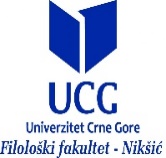 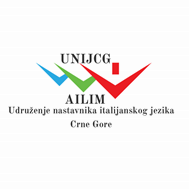 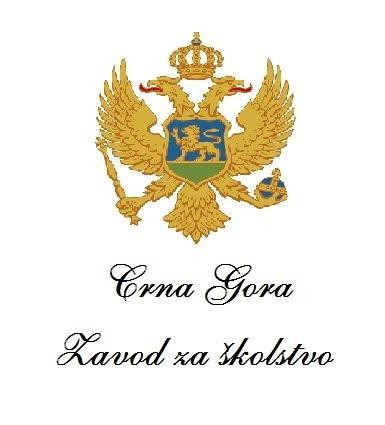 